    										         Denver School of the Arts	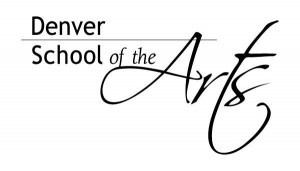 												     7111 Montview Blvd        Denver, CO 80220	EMERGENCY COUNSELING RESOURCES:MENTAL HEALTH/COUNSELING RESOURCES:OTHER/COMMUNITY RESOURCES:AgencyAddress/PhoneServices offeredAurora Mental Health Center8 locations intake, call (303) 617-2300 8 a.m. - 8 p.m.,24-Hour Emergency Line (303) 617-2300Counseling, sliding scaleColorado Crisis Services1-844-493-TALK (8255) or Text TALK to 38255http://coloradocrisisservices.org/Provides 24/7 confidential and immediate support with a crisis counselor.Colorado Crisis Services Walk-in Clinics2055 W. 2nd Place
Lakewood, CO 802286509 S. Santa Fe Drive
Littleton, CO 801202206 Victor Street
Aurora, CO 80045791 Chambers Road
Aurora, CO 80011 7a.m.-11p.m.4353 E. Colfax AvenueDenver, CO 80220Walk-in crisis center for mental health needsCrisis Text LineText 741-741http://www.crisistextline.org/Provides support 24/7 in a crisis.Denver Indian Center4407 Morrison Rd.Denver, CO 80219(303) 936-2688Counseling, crisis intervention, emergency services (food, clothing, rental assistance)Gay and Lesbian National Hotline888-THE-GLNH (888-843-4564)4pm -12am MF, Sat 12-5pmhttp://www.glnh.org/Offers help to both youth with coming-out issues, safer-sex information, school bullying, family concerns and relationship problems.The Trevor Project1-866-488-7386http://www.thetrevorproject.org/The Trevor Project Hotline is available 24/7. Provides crisis intervention and suicide prevention services to lesbian, gay, bisexual, transgender and questioning youth (LGBTQ) young people ages 13-24.24 Hour National Crisis Line1-800-273-TALK (8255)http://www.suicidepreventionlifeline.org/24-hour, toll-free, confidential suicide prevention hotline available to anyone in suicidal crisis or emotional distress. 24 Hour National Domestic Violence Hotline800-799-SAFE (800-799-7233)TDD Line: 800-787-3224 www.thehotline.orgProvides immediate crisis intervention information to enable victims to find safety.AgencyAddress/PhoneServices offeredAsian Pacific Center1825 York St.Denver, CO 80206(303)393-0304Multilingual counseling and support services for the Asian communityCatholic Charities4045 Pecos St.Denver, CO 80211(303) 742-0828Counseling and social services, low sliding scaleChristian Counseling Services of Denver7010 Broadway St.Suite 205Denver, CO 80221(303) 429-7223Counseling, community and supportive servicesDenver Health777 Bannock St.Unit 9Denver, CO(303) 436-6388Mental Health Services: Medicaid; call for appointment (new procedure)Denver Kids, Inc.1860 Lincoln St.9th FloorDenver, CO 80203(720) 423-2470Provides mentors K-12; academically and social/emotional Denver Department of Human Services-Family Crisis Center1200 Federal Blvd4685 Peoria St.Hotline: (720) 944-3000Family Services: (720) 944-3088Youth services, adoption, child care, family advocacy, Child Protection ServicesDenver Family Institute3600 S. Yosemite St. #1050, 80237 303-756-3340Strength-based counseling services to individuals, couples and families from all walks of life.Denver Victims Assistance(720) 913-20001331 Cherokee Street
Denver, CO 80224Advocacy for victims of violenceJewish Community Center350 S. Dahlia St.Denver, CO 80246(303) 399-2660Recreational, cultural, educational and social programs to the Jewish communityJewish Family Services3201 S. Tamarac Dr.Denver, CO 80231(303) 597-5000Counseling services for people of diverse racial, religious and ethnic backgroundsJudi’s House1741 Gaylord St.Denver, CO 80206(720) 941-0331Free counseling for bereaved children and families Mental Health Center of DenverMultiple Locations in Denver (303) 504-6500 (Intake Line) 4141 E Dickenson Place, Denver, CO 80222; www.mhcd.orgCounseling services for all populations, Medicaid, sliding scale, indigentMuslim Family Services2323 S. Troy St.#1-216Aurora, CO 80014(303) 755-5228Non-profit serving women, children and families in distressProject PAVE: Promoting Alternatives to Violence through Education(303) 322-2382Individual, group and family counseling to victims of violence; children ages 8-18, families, adults; victim compensation assistanceRainbow Alley/GLBTQ Community Center1050 Broadway St.Denver, CO(303) 831-0442Supportive and counseling services for GLBTQ community; drop in center for youthSecond Wind Fund12567 W. Cedar DriveLakewood, CO 80228(303) 988-2645Free counseling for youth with suicidal thoughts or actionsServicios de la Raza4055 Tejon St.Denver, CO 80211Spanish counseling and supportive services for teens, adults and familiesStout St. Mental Health Clinic2100 Broadway St.Denver, CO 80205(303) 293-2217Mental health services for the homeless population (free)UCD Counseling program 303-556-4372; www.ucdenver.edu/life/services/counseling-centerCenter provides mental health counseling services to the CU Denver student body as well as the Denver Metro community. University of Colorado Health Sciences Center-Child Psychiatric ClinicAnschutz Outpatient Pavilion13001 East 17th PlaceAurora, CO (303) 724-1000Mental health services: private insurance, Medicaid, sliding scaleUniversity of Denver-Professional Psychology Clinic2460 S. Vine St.Denver, CO 80208(303) 871-3626Mental health services: sliding scale, Medicaid, private insuranceUniversity of Phoenix 303.600.1959 or Sharon.Hastings@phoenix.edu 10004 Park Meadows Dr.,Lone Tree, CO 80124 Provides free counseling to adolescents and adults.AgencyAddress/PhoneServices offeredColorado Peakhttp://coloradopeak.force.com/?fs=y&lang=enPEAK is an online service for Coloradans to screen and apply for medical, food, cash, and child care assistance programs. Denver Human Services (DHS)Assistance Benefits Customer Service:
(720)944-3666Child Abuse Report Hotline:
Statewide: 1-844-CO-4-KIDS (264-5437)Assistance programs including food, cash and medical benefits, child care, child support, and general assistance are provided to eligible Denver residents in financial need.Denver Police Non-Emergency Line311Provides non-emergency assistance.Food Bank of the Rockieshttp://www.foodbankrockies.org/303-371-9250Provides hunger relief programs and food assistance.Mile High United Way Just call 211; www.unitedwaydenver.orgMile High United Way is a non-profit organization which supports, unites and provides resources to the community across the Denver-Metro area.National Child Abuse Hotline800-4-A-CHILD (800-422-4453)National Runaway Switchboard1-800-RUNAWAYPoison Control Center1-800-222-1222Urban PeakContact 303-974-2908Assisting young people to overcome poverty and homelessness by offering services and support to become self-reliant adults.24 Hour National Alcohol and Substance Abuse Information Center800-784-6776